Расписание непрерывной образовательной деятельности подготовительной к школе логопедической группы № 3Воспитатели: Дорофеева О.А., Жирнова Т.В.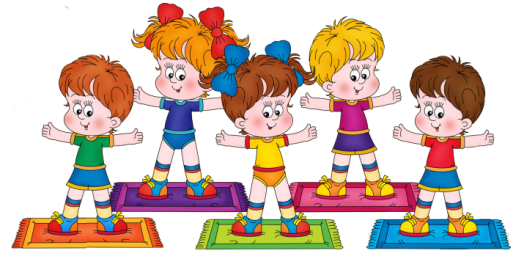 Понедельник 8.50-9.20        1. Логопедическое 9.30-9.55        2. Музыка10.05-10.35    3. Художественное творчество                           (рисование)Вторник8.50-9.20        1. Познание: ФЭМП9.30-9.55        2. Логопедическое10.05-10.35    3. Физическая культураДополнительное образование15.40-16.10-16.30   4. Кружок «Веселые ребята»Среда8.50-9.20         1. Познание: ФЭМП9.30-9.55         2. Художественное творчество                           (лепка/аппликация)11.50-12.20     3. Физическая культура на прогулкеДополнительное образование15.40-16.05     4. Кружок «Умей-ка»Четверг8.50-9.20         1. Логопедическое9.30-9.55         2. Художественное творчество                           (рисование)10.05.-10.35    3. МузыкаВечер досугаПятница8.50-9.20      1. Познание: приобщение к                       социокультурным ценностям и                       ознакомление с миром природы 9.30-9.55      2. Познание: конструктивная и                        познавательно-исследовательская                         деятельность10.05-10.35    3. Физическая культура  